Functional Job Description: General Maintenance/Battery ChangerPosition eligible to be considered for temporary modification in conjunction with a Return to Work transitional duty program agreement: This Functional Job Description was completed through an on-site job analysis by a certified professional ergonomist/licensed physical therapist. It is for the purpose of identifying and quantifying the physical functional requirements of this job. The Functional Job Description should not be construed as a detailed description of all specific job duties and/or tools, equipment and materials that may be necessary or incidental to the performance of this job. Further consideration may be necessary when applying the standards to the injured population in the medical management process. Company:Bluestem Brands, Inc.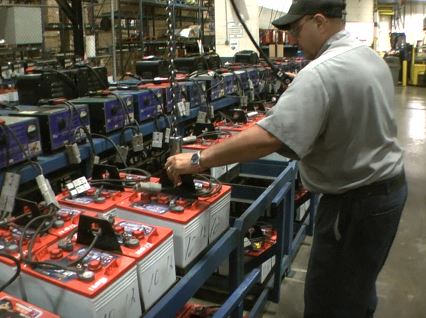 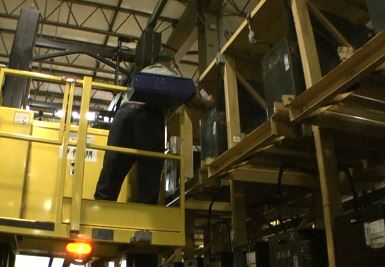 Job Title:General Maintenance/ Battery ChangerDate:Sept 12, 2018Dept/Facility:DC, St. Cloud, MNProduct Section:MaintenanceElectronic Doc. #FJDGenMaintBattChanger2018Work HoursOvertime:Voluntary and/or mandatory per production requirements.Breaks:10 minutes every two hours, one 30 minute lunch break.Work HoursShift:Days of week:Time:Time:Work HoursFirst Monday-Friday6:00 AM to 2:30 PM or 7:00 AM to 3:30 PM6:00 AM to 2:30 PM or 7:00 AM to 3:30 PMWork HoursSecondMonday-Friday2:30 PM to 12:00 AM or 4:00 PM to 12:30 AM2:30 PM to 12:00 AM or 4:00 PM to 12:30 AMJob RotationYesJob Training / Credentials Required   at HireEducation/ training:None required; high school diploma or GED preferred.Job Training / Credentials Required   at HireKnowledge/ cognitive skills:Basic math, reading, writing and oral communication skills preferred. Ability to organize work tasks and work independently or as part of a team.Machines, Tools,  Equipment UsedGeneral Hand ToolsWrenchesHammersScrew DriversPry barsCome alongSpecialized Hand ToolsHydrometerMulti meterLoad TesterWatering systemsWash BayBattery WasherPowered Hand ToolsDrills - electric, pneumatic, battery poweredSaws- reciprocating and circularGrinders - 4 and 7 inch angle, die grinderImpact wrenchShop vacShop Tools/EquipmentBench/pedestal grinderDrill PressLadder4 Ton Bridge Crane MTC Three Level SystemMTC Portable Changers250 lb. hoistJob Purpose/ Objectives/List of TasksPerform general maintenance and repair of carts, change out batteries for powered industrial trucks, general maintenance of batteries and other duties as assigned. List of tasks includes:Perform general maintenance and repair of carts, change out batteries for powered industrial trucks, general maintenance of batteries and other duties as assigned. List of tasks includes:Perform general maintenance and repair of carts, change out batteries for powered industrial trucks, general maintenance of batteries and other duties as assigned. List of tasks includes:Job Purpose/ Objectives/List of TasksGeneral tasksCharger OperationBattery maintenanceEZ Go adjustmentsCart repairs CastersMisc. restroom repairsValve kitsDispensing equipmentHardwarePlugged closets, urinals, drainsComputerData entry, e.g. inventorySafety and Personal Protective Equipment Required*Available Back Support* Compensatory methods to mitigate heat Dust Mask* Face Shield* Fall Protection Harness* Hard Hat Hearing Protection* Gloves: Chemical* Gloves: Leather* Gloves: Nitrile* Gloves: Rubberized/cloth* Protective Clothing: Apron Protective Clothing: Jacket Protective Clothing: Cap Safety Glasses/Side Shields  Steel Toe FootwearSafety/ Equipment Training/ Certification Required  Meeting and Stretch Breaks (includes:)Industrial Truck Training OSHA Training (Rules and Regulations)Safety/ Equipment Training/ Certification RequiredDaily:Safety TopicsSafety PoliciesQuestions & AnswersReview Safety Committee MinutesMonthlyMaintenance Safety Training EZ-Go/Pack Mule Walkie-Rider Pallet Jack Forklift (sit down) Stand-up Reach Truck Order Picker Elevated Work Platform New Hire Safety Orientation Right to Know Blood Borne Pathogens Fire Extinguisher Hot Work Permit Lockout/Tag Out Regulated Materials Training (ORM-D) Supervisor Safety Updates Daily Hoist Inspection ChecklistFunctional Job Elements Functional Job Elements Functional Job Elements Change batteries (5 to 60% of total shift, varies based on quarter with 4th quarter the greatest)Change batteries (MTC Three Level System)Disconnect/connect batteryOperate equipment to remove and replace batteryConnect to battery chargerCheck battery water levelUsing hose, fill battery with water as needed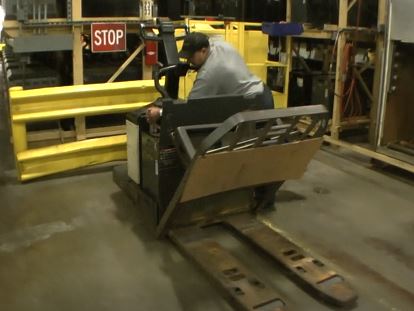 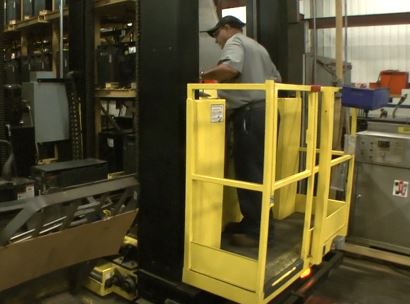 Change batteries (5 to 60% of total shift, varies based on quarter with 4th quarter the greatest)Change batteries (MTC Three Level System)Disconnect/connect batteryOperate equipment to remove and replace batteryConnect to battery chargerCheck battery water levelUsing hose, fill battery with water as needed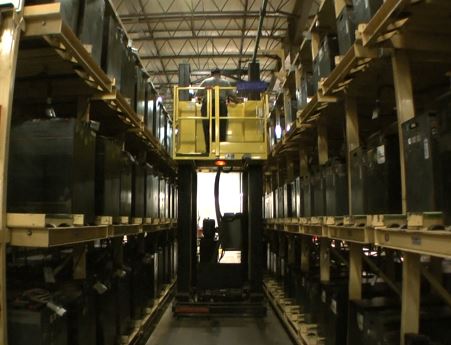 Change batteries (EZ-GO/Pack Mule)Remove cover from battery compartmentDisconnect batteries from terminalsUse 250 lb capacity overhead hoist to remove and replace batteriesPut battery cover back on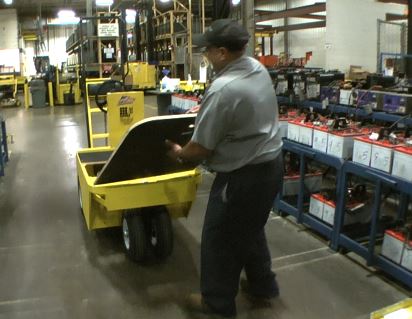 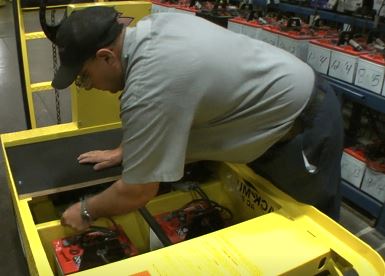 Change batteries (EZ-GO/Pack Mule)Remove cover from battery compartmentDisconnect batteries from terminalsUse 250 lb capacity overhead hoist to remove and replace batteriesPut battery cover back on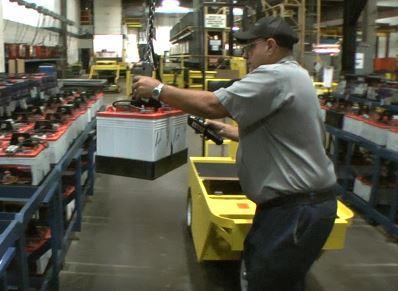 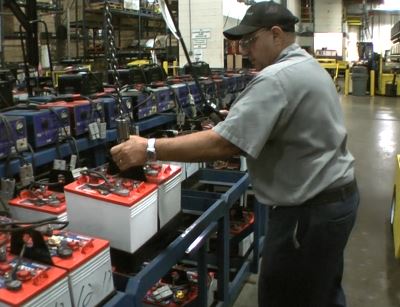 Change batteries (MTC Portable Changers)Operate equipment to handle battery (remove from PIT)Open battery water covers to check water levelFill with water as neededDisconnect and connect to charger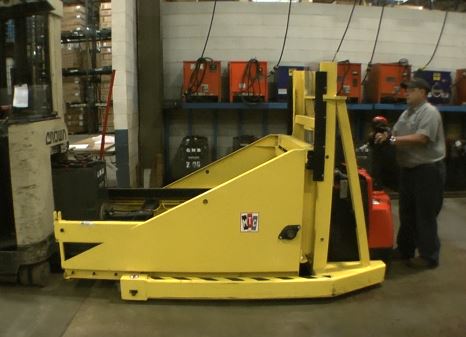 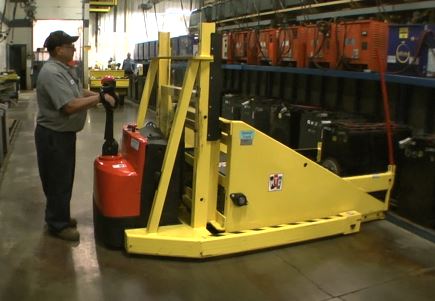 Change batteries (MTC Portable Changers)Operate equipment to handle battery (remove from PIT)Open battery water covers to check water levelFill with water as neededDisconnect and connect to charger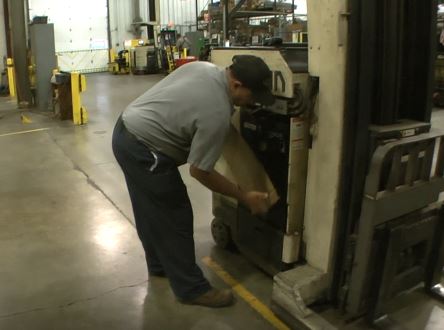 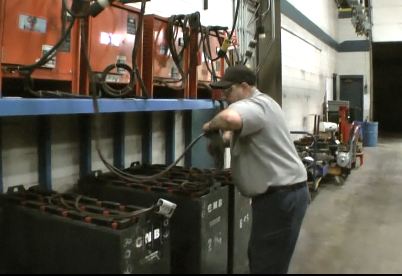 Battery Equipment Maintenance (20 to 45% of total shift)EZ-GO batteriesCheck water levelUse hydrometerHook up battery chargerTransport battery with overhead hoistOn a day-to-day basis sometimes manually handle batteries (EZ-GO and Pack Mule battery weight is 63#)NOTE: Two times per year will manually handle about 90 batteries (63#) in one shift.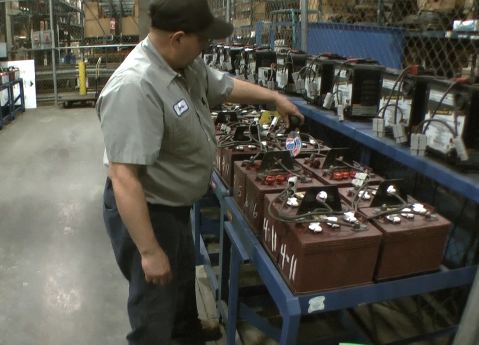 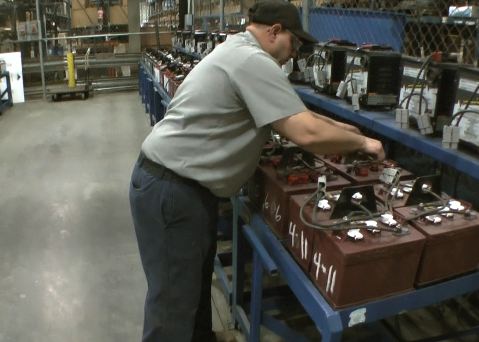 Battery Equipment Maintenance (20 to 45% of total shift)EZ-GO batteriesCheck water levelUse hydrometerHook up battery chargerTransport battery with overhead hoistOn a day-to-day basis sometimes manually handle batteries (EZ-GO and Pack Mule battery weight is 63#)NOTE: Two times per year will manually handle about 90 batteries (63#) in one shift.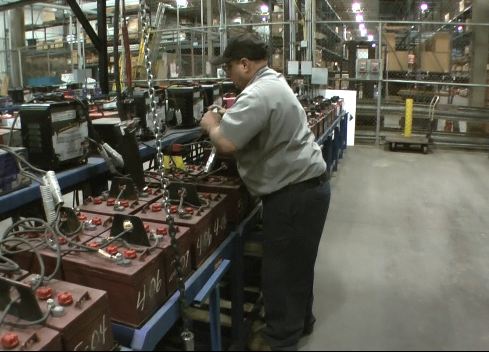 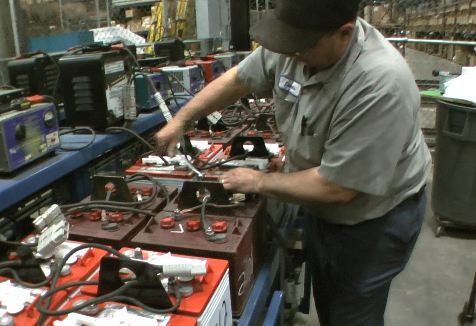 Battery Equipment Maintenance (20 to 45% of total shift)EZ-GO batteriesCheck water levelUse hydrometerHook up battery chargerTransport battery with overhead hoistOn a day-to-day basis sometimes manually handle batteries (EZ-GO and Pack Mule battery weight is 63#)NOTE: Two times per year will manually handle about 90 batteries (63#) in one shift.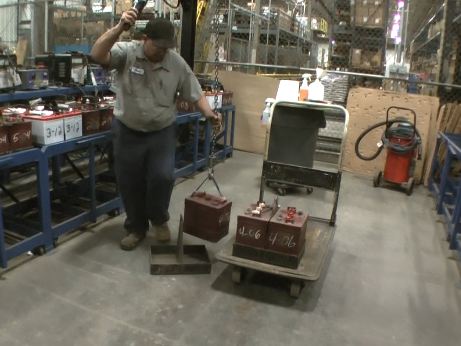 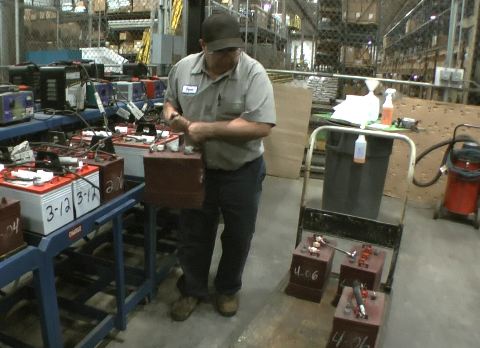 Battery wash (EZ-GO/Pack Mule)Transfer EZ-GO/Pack Mule batteries to hand truckTransport hand truck to battery wash stationSpray on battery wash solutionWash with water hose and dry with air hoseReturn batteries to staging area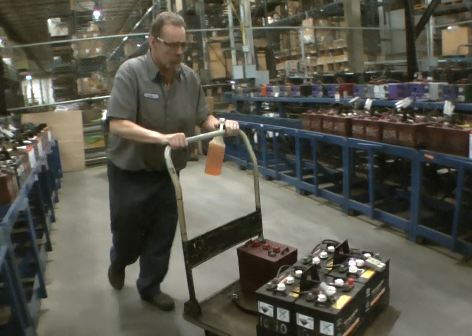 Battery wash (EZ-GO/Pack Mule)Transfer EZ-GO/Pack Mule batteries to hand truckTransport hand truck to battery wash stationSpray on battery wash solutionWash with water hose and dry with air hoseReturn batteries to staging area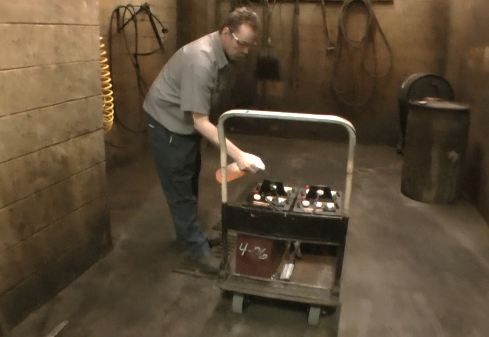 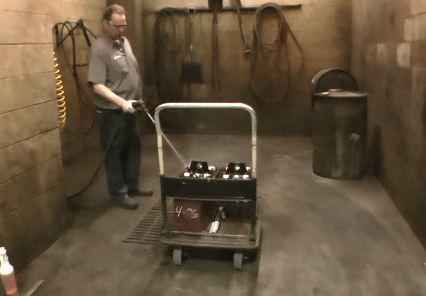 Battery washerTransfer batteries into battery washer with equipmentSpray on battery wash solutionOperate battery washerReturn batteries to staging area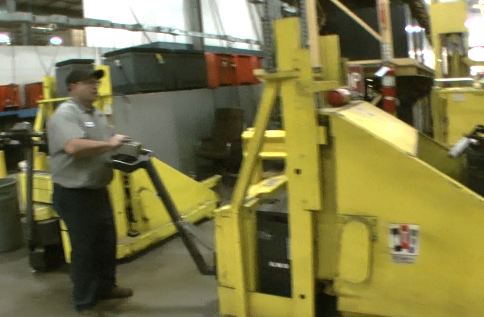 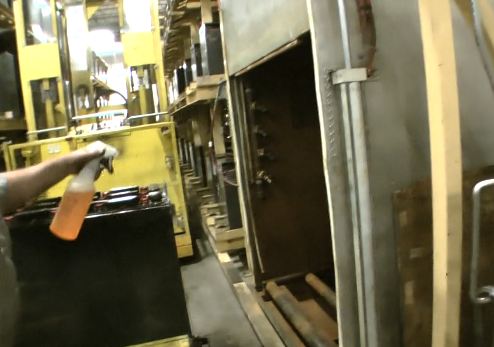 Touch up spray paintClean item to be cleanedPaint item with spray paint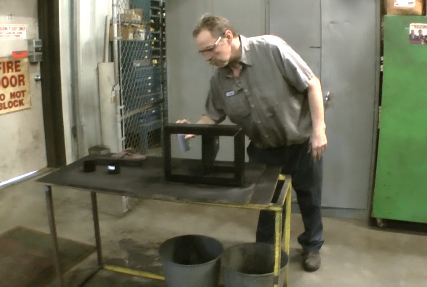 Cart Maintenance (20% of total shift)Cart caster maintenanceGrease caster with grease gunRemove caster with hand wrench and impact wrenchService caster bearingsCart hitch maintenanceCut off old hitch with reciprocating sawUse sledge hammer to remove sawn off hitchReplace new hitchSecure with impact wrench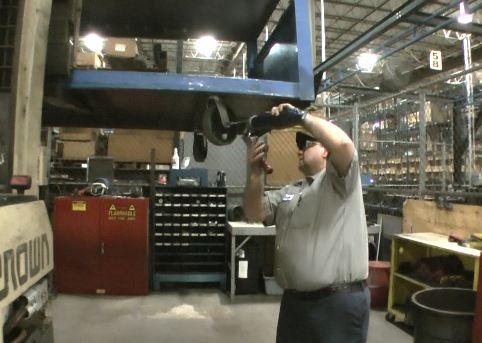 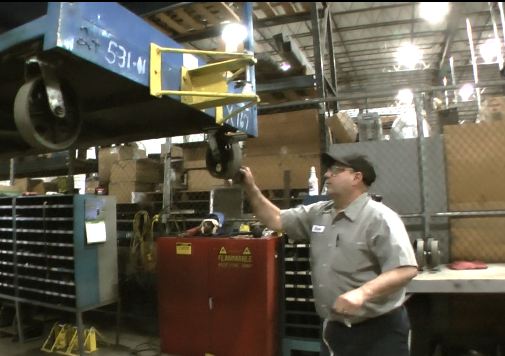 Cart Maintenance (20% of total shift)Cart caster maintenanceGrease caster with grease gunRemove caster with hand wrench and impact wrenchService caster bearingsCart hitch maintenanceCut off old hitch with reciprocating sawUse sledge hammer to remove sawn off hitchReplace new hitchSecure with impact wrench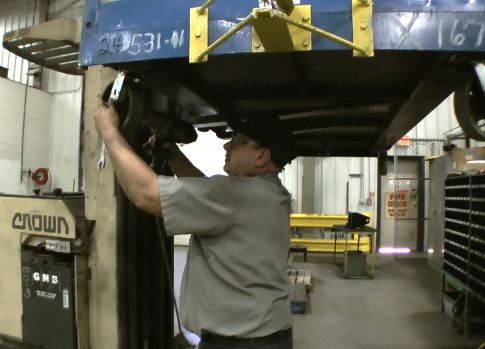 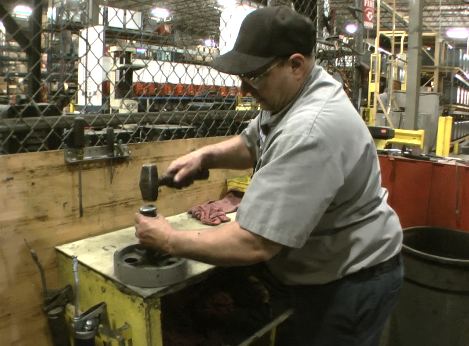 Cart Maintenance (20% of total shift)Cart caster maintenanceGrease caster with grease gunRemove caster with hand wrench and impact wrenchService caster bearingsCart hitch maintenanceCut off old hitch with reciprocating sawUse sledge hammer to remove sawn off hitchReplace new hitchSecure with impact wrench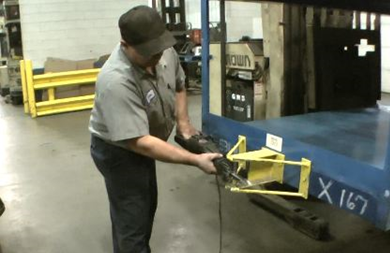 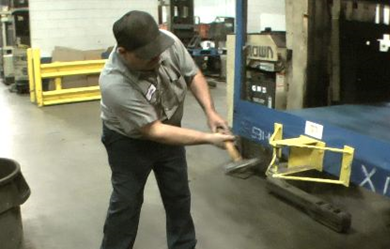  (5% of total shift)General tasksMulti-meter usePainting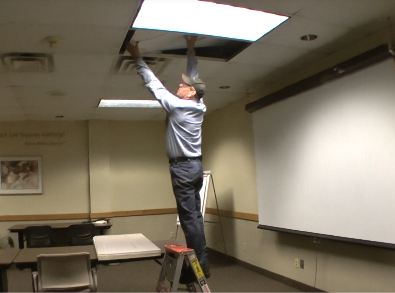 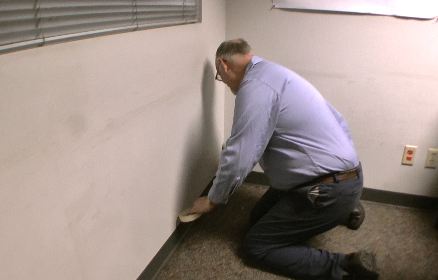 Misc. restroom repairsValve kitsDispensing equipmentHardwarePlugged closets, urinals, drains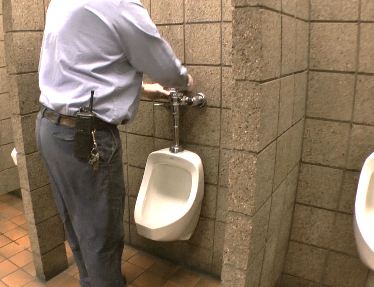 Physical FactorsPhysical FactorsPhysical FactorsPhysical FactorsPhysical FactorsPhysical FactorsPhysical FactorsPhysical FactorsPhysical FactorsPhysical FactorsPhysical FactorsPhysical FactorsPhysical FactorsPhysical FactorsPhysical FactorsPhysical FactorsPhysical FactorsPhysical FactorsPhysical FactorsPhysical FactorsPhysical FactorsPhysical FactorsPhysical FactorsPhysical FactorsPhysical FactorsPhysical FactorsPhysical FactorsPhysical FactorsPhysical FactorsPhysical FactorsPhysical FactorsPhysical FactorsPhysical FactorsPhysical FactorsPhysical FactorsPhysical FactorsPhysical FactorsPhysical FactorsPhysical FactorsPhysical FactorsPhysical FactorsPhysical FactorsManual Material HandlingManual Material HandlingManual Material HandlingManual Material HandlingManual Material HandlingManual Material HandlingManual Material HandlingManual Material HandlingManual Material HandlingManual Material HandlingManual Material HandlingManual Material HandlingManual Material HandlingManual Material HandlingManual Material HandlingManual Material HandlingManual Material HandlingManual Material HandlingManual Material HandlingManual Material HandlingManual Material HandlingManual Material HandlingManual Material HandlingManual Material HandlingManual Material HandlingManual Material HandlingManual Material HandlingManual Material HandlingManual Material HandlingManual Material HandlingManual Material HandlingManual Material HandlingManual Material HandlingManual Material HandlingManual Material HandlingManual Material HandlingManual Material HandlingManual Material HandlingManual Material HandlingManual Material HandlingManual Material HandlingManual Material Handling(lbs)Floor-Knuckle (0” to 30”)Floor-Knuckle (0” to 30”)Floor-Knuckle (0” to 30”)Floor-Knuckle (0” to 30”)Floor-Knuckle (0” to 30”)Knuckle-Chest (30” to 50’)Knuckle-Chest (30” to 50’)Knuckle-Chest (30” to 50’)Knuckle-Chest (30” to 50’)Knuckle-Chest (30” to 50’)Chest-Overhead( > 50”)Chest-Overhead( > 50”)Chest-Overhead( > 50”)Chest-Overhead( > 50”)Chest-Overhead( > 50”)Carry - Two Hands; FrontCarry - Two Hands; FrontCarry - Two Hands; FrontCarry - Two Hands; FrontCarry - Two Hands; FrontCarry - One Hand; SideCarry - One Hand; SideCarry - One Hand; SideCarry - One Hand; SideCarry - One Hand; SidePushPushPushPushPushPullPullPullPullPull100635025151050ExpNROFCNROFCNROFCNROFCNROFCNROFCNROFCPostures/MovementsPostures/MovementsPostures/MovementsPostures/MovementsPostures/MovementsPostures/MovementsPostures/MovementsPostures/MovementsPostures/MovementsPostures/MovementsPostures/MovementsPostures/MovementsPostures/MovementsPostures/MovementsPostures/MovementsHead/NeckHead/NeckHead/NeckHead/NeckHead/NeckHead/NeckExpSitStandWalkBalStairsLad-derFoot contrlTwist WaistBend WaistSquatKneelCrawlReach below 54”Reach above 54”Flex StaticExt StaticRot StaticFlex DynExt DynRot DynCFORNHand UseHand UseHand UseHand UseSensorySensorySensorySensorySensoryCommunicationCommunicationCommunicationCommunicationAbbreviations: Bal=Balance, Exp=Exposure, Contrl=Control, Flex=Flexion, Ext=Extension, Dyn=Dynamic, Manip=ManipulationExpSimple GraspFirm GraspFine ManipBalSeeHearTouch FeelTasteSmellTalkReadWriteHand SignalAbbreviations: Bal=Balance, Exp=Exposure, Contrl=Control, Flex=Flexion, Ext=Extension, Dyn=Dynamic, Manip=ManipulationCAbbreviations: Bal=Balance, Exp=Exposure, Contrl=Control, Flex=Flexion, Ext=Extension, Dyn=Dynamic, Manip=ManipulationFAbbreviations: Bal=Balance, Exp=Exposure, Contrl=Control, Flex=Flexion, Ext=Extension, Dyn=Dynamic, Manip=ManipulationOAbbreviations: Bal=Balance, Exp=Exposure, Contrl=Control, Flex=Flexion, Ext=Extension, Dyn=Dynamic, Manip=ManipulationRAbbreviations: Bal=Balance, Exp=Exposure, Contrl=Control, Flex=Flexion, Ext=Extension, Dyn=Dynamic, Manip=ManipulationNAbbreviations: Bal=Balance, Exp=Exposure, Contrl=Control, Flex=Flexion, Ext=Extension, Dyn=Dynamic, Manip=ManipulationEnvironmental FactorsExposure LevelExposure LevelExposure LevelExposure LevelExposure LevelKey/CommentsEnvironmental FactorsNROFCKey/CommentsOutdoor WorkComments:Outdoor Work: Rarely will operate mechanical handling equipment outdoors.Indoor Work:  Primary work area is a large indoor warehouse complex.Heat: Based on external temperature, occasionally performs job tasks in hot indoor environment; warehouse complex is not air-conditioned. Large fans are used for ventilation.Moving Objects: Be aware of and avoid moving objects including equipment.Protected Work Heights: May work at heights – fall protection is in place.Indoor WorkComments:Outdoor Work: Rarely will operate mechanical handling equipment outdoors.Indoor Work:  Primary work area is a large indoor warehouse complex.Heat: Based on external temperature, occasionally performs job tasks in hot indoor environment; warehouse complex is not air-conditioned. Large fans are used for ventilation.Moving Objects: Be aware of and avoid moving objects including equipment.Protected Work Heights: May work at heights – fall protection is in place.HeatComments:Outdoor Work: Rarely will operate mechanical handling equipment outdoors.Indoor Work:  Primary work area is a large indoor warehouse complex.Heat: Based on external temperature, occasionally performs job tasks in hot indoor environment; warehouse complex is not air-conditioned. Large fans are used for ventilation.Moving Objects: Be aware of and avoid moving objects including equipment.Protected Work Heights: May work at heights – fall protection is in place.ColdComments:Outdoor Work: Rarely will operate mechanical handling equipment outdoors.Indoor Work:  Primary work area is a large indoor warehouse complex.Heat: Based on external temperature, occasionally performs job tasks in hot indoor environment; warehouse complex is not air-conditioned. Large fans are used for ventilation.Moving Objects: Be aware of and avoid moving objects including equipment.Protected Work Heights: May work at heights – fall protection is in place.Wet/ HumidComments:Outdoor Work: Rarely will operate mechanical handling equipment outdoors.Indoor Work:  Primary work area is a large indoor warehouse complex.Heat: Based on external temperature, occasionally performs job tasks in hot indoor environment; warehouse complex is not air-conditioned. Large fans are used for ventilation.Moving Objects: Be aware of and avoid moving objects including equipment.Protected Work Heights: May work at heights – fall protection is in place.Hearing ProtectionComments:Outdoor Work: Rarely will operate mechanical handling equipment outdoors.Indoor Work:  Primary work area is a large indoor warehouse complex.Heat: Based on external temperature, occasionally performs job tasks in hot indoor environment; warehouse complex is not air-conditioned. Large fans are used for ventilation.Moving Objects: Be aware of and avoid moving objects including equipment.Protected Work Heights: May work at heights – fall protection is in place.VibrationComments:Outdoor Work: Rarely will operate mechanical handling equipment outdoors.Indoor Work:  Primary work area is a large indoor warehouse complex.Heat: Based on external temperature, occasionally performs job tasks in hot indoor environment; warehouse complex is not air-conditioned. Large fans are used for ventilation.Moving Objects: Be aware of and avoid moving objects including equipment.Protected Work Heights: May work at heights – fall protection is in place.Fumes/Gases/OdorsComments:Outdoor Work: Rarely will operate mechanical handling equipment outdoors.Indoor Work:  Primary work area is a large indoor warehouse complex.Heat: Based on external temperature, occasionally performs job tasks in hot indoor environment; warehouse complex is not air-conditioned. Large fans are used for ventilation.Moving Objects: Be aware of and avoid moving objects including equipment.Protected Work Heights: May work at heights – fall protection is in place.DustComments:Outdoor Work: Rarely will operate mechanical handling equipment outdoors.Indoor Work:  Primary work area is a large indoor warehouse complex.Heat: Based on external temperature, occasionally performs job tasks in hot indoor environment; warehouse complex is not air-conditioned. Large fans are used for ventilation.Moving Objects: Be aware of and avoid moving objects including equipment.Protected Work Heights: May work at heights – fall protection is in place.Moving Objects Comments:Outdoor Work: Rarely will operate mechanical handling equipment outdoors.Indoor Work:  Primary work area is a large indoor warehouse complex.Heat: Based on external temperature, occasionally performs job tasks in hot indoor environment; warehouse complex is not air-conditioned. Large fans are used for ventilation.Moving Objects: Be aware of and avoid moving objects including equipment.Protected Work Heights: May work at heights – fall protection is in place.ElectricalComments:Outdoor Work: Rarely will operate mechanical handling equipment outdoors.Indoor Work:  Primary work area is a large indoor warehouse complex.Heat: Based on external temperature, occasionally performs job tasks in hot indoor environment; warehouse complex is not air-conditioned. Large fans are used for ventilation.Moving Objects: Be aware of and avoid moving objects including equipment.Protected Work Heights: May work at heights – fall protection is in place.ChemicalComments:Outdoor Work: Rarely will operate mechanical handling equipment outdoors.Indoor Work:  Primary work area is a large indoor warehouse complex.Heat: Based on external temperature, occasionally performs job tasks in hot indoor environment; warehouse complex is not air-conditioned. Large fans are used for ventilation.Moving Objects: Be aware of and avoid moving objects including equipment.Protected Work Heights: May work at heights – fall protection is in place.Protected Work HeightsComments:Outdoor Work: Rarely will operate mechanical handling equipment outdoors.Indoor Work:  Primary work area is a large indoor warehouse complex.Heat: Based on external temperature, occasionally performs job tasks in hot indoor environment; warehouse complex is not air-conditioned. Large fans are used for ventilation.Moving Objects: Be aware of and avoid moving objects including equipment.Protected Work Heights: May work at heights – fall protection is in place.Unprotected Work HeightsComments:Outdoor Work: Rarely will operate mechanical handling equipment outdoors.Indoor Work:  Primary work area is a large indoor warehouse complex.Heat: Based on external temperature, occasionally performs job tasks in hot indoor environment; warehouse complex is not air-conditioned. Large fans are used for ventilation.Moving Objects: Be aware of and avoid moving objects including equipment.Protected Work Heights: May work at heights – fall protection is in place.Flying DebrisComments:Outdoor Work: Rarely will operate mechanical handling equipment outdoors.Indoor Work:  Primary work area is a large indoor warehouse complex.Heat: Based on external temperature, occasionally performs job tasks in hot indoor environment; warehouse complex is not air-conditioned. Large fans are used for ventilation.Moving Objects: Be aware of and avoid moving objects including equipment.Protected Work Heights: May work at heights – fall protection is in place.Lighting (Inadequate/Excessive)Comments:Outdoor Work: Rarely will operate mechanical handling equipment outdoors.Indoor Work:  Primary work area is a large indoor warehouse complex.Heat: Based on external temperature, occasionally performs job tasks in hot indoor environment; warehouse complex is not air-conditioned. Large fans are used for ventilation.Moving Objects: Be aware of and avoid moving objects including equipment.Protected Work Heights: May work at heights – fall protection is in place.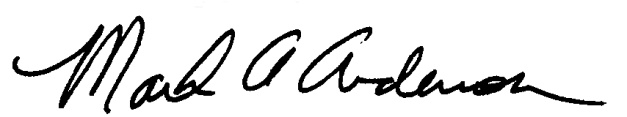 This Functional Job Description has been reviewed by company representatives and is believed to be an accurate representation of most of the job content.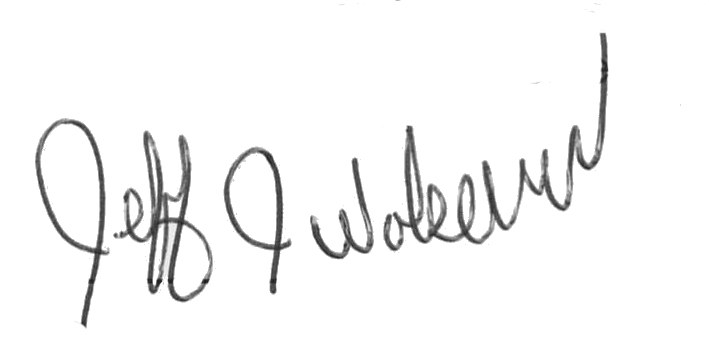 Mark A Anderson, MA, PT CPECertified Professional EconomistLicensed Physical TherapistErgoSystems Consulting Group, Inc.19285 Shady Hills RoadMinneapolis, MN 55331952-401-9296mark.anderson@ergosystemsconsulting.comwww.ergosystemsconsulting.com_______________________________________Mark A Anderson, MA, PT CPECertified Professional EconomistLicensed Physical TherapistErgoSystems Consulting Group, Inc.19285 Shady Hills RoadMinneapolis, MN 55331952-401-9296mark.anderson@ergosystemsconsulting.comwww.ergosystemsconsulting.comJeff WolsethSr. Manager – Safety, Security and Facilities Mark A Anderson, MA, PT CPECertified Professional EconomistLicensed Physical TherapistErgoSystems Consulting Group, Inc.19285 Shady Hills RoadMinneapolis, MN 55331952-401-9296mark.anderson@ergosystemsconsulting.comwww.ergosystemsconsulting.com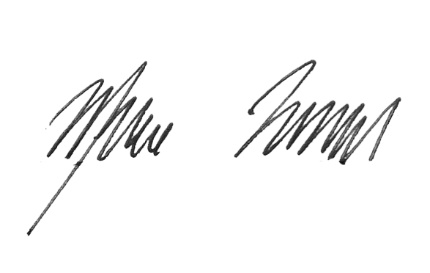 _______________________________________Mark A Anderson, MA, PT CPECertified Professional EconomistLicensed Physical TherapistErgoSystems Consulting Group, Inc.19285 Shady Hills RoadMinneapolis, MN 55331952-401-9296mark.anderson@ergosystemsconsulting.comwww.ergosystemsconsulting.comMike ReimannSr. Supervisor Maintenance Department